EZ-Water links08-18-13 – The Fourth Phase of Water - What You Don’t Know About Water, and Really Should - EZ standing for “exclusion zone”—which has a negative charge. This water can hold energy, much like a battery, and can deliver energy too.http://articles.mercola.com/sites/articles/archive/2013/08/18/exclusion-zone-water.aspx#!	New phase of water could dominate the interiors of Uranus and Neptune	http://phys.org/news/2013-04-phase-dominate-interiors-uranus-neptune.html03-04-14 – Could this be the reason why water has a memory? – quantum atom theoryhttps://www.youtube.com/watch?v=Uc4gCquInO4&feature=youtu.be	https://www.youtube.com/user/nickharvey7	http://www.bing.com/images/search?q=quantum+atom+theory&qpvt=quantum+atom+theory&FORM=IGRE	One the Secrets OF LIVING WATERS03-27-14 –Spin Chill is a battery-powered, go-anywhere device that uses science to make your drinks frostier faster - spinning water to make it vortex and "structured" and some negative (grounded or low voltage)http://refrigerators.reviewed.com/news/chill-a-beer-in-less-than-a-minute-with-spinchill---------------------------------------------------------------------------------------------------------------04-04-14 – Absurd Claims for John Ellis's Electron Air Water Machine - one could accomplish the same sterilization and degasification task much less expensively by simply boiling a pot of water in an open container.http://devicewatch.org/reports/ellis.shtml	http://curezone.org/forums/am.asp?i=1805131	https://www.youtube.com/watch?v=256LD7ooorY	http://en.wikipedia.org/wiki/Hydrogen_bond	Experiment-9 months without John Ellis LWM5 water - I did read many of the detractors of this system, but they are ignoring the fact that the John Ellis water is being heated to a higher temperature than 212 (because of the extra pressure from steam build up) and then cooled down to at least 80 degrees below that that many, many times before being finally deposited into the container as treated water.  Wouldn't this agree with the EZ water observations of Dr. Pollack, that the heating and cooling increases the EZ zone?  Could this possibly be because the Hydrogen bond angle is increased?I am less concerned with the removal virtually all of the toxins than the other claim that the Hydrogen bond angle gets increased, making the Hydrogen available to the body with less energy required.....does classical science consider this impossible?  How does classical science say the "Exclusion Zone" would be created?These 2 links gave me more info than the rest.....and even though this machine could be improved, if it actually does increase the H bond (or if it somehow does help the body get more balanced, sleep better, heal better, etc) then I would look into making the improvements mentioned in the links to create a truly superior machine.  I would probably use the latest technology (3D printing, etc) to upgrade the machine, getting a university class to take it on as a project, etc....	http://curezone.org/forums/am.asp?i=1805131	http://curezone.com/forums/fm.asp?i=569434--------------------------------------------------------------------------------------------------------------------04-14-14 – The Fourth Phase of Water - Miles Mathishttp://www.milesmathis.com/poll.pdf	THE GREATEST STANDING ERRORS IN PHYSICS AND MATHEMATICS	http://milesmathis.com/	resume – Miles Mathis	http://mileswmathis.com/resume.html	http://milesmathis.com/newphys.pdf	http://qdl.scs-inc.us/2ndParty/Pages/7050.html-----------------------------------------------------------------------------------05-27-14 – Cavitation is the formation of vapour cavities in a liquid – disturbance of liquid: the rapid formation and collapse of bubbles in a liquid, caused by the movement of something in the liquid such as a propeller, or by waves of high-frequency soundhttp://en.wikipedia.org/wiki/Cavitation	Supercavitation is a remarkable technology which most people have never heard of. By reducing drag on submarines and torpedoes by a factor of 60-70%, supercavitation could transform the stealthy world of submarine warfare into something more like aerial combat, with objects flying back and forth at speeds much faster than the submarines we know.Supercavitation exploits the phenomena of cavitation, something that submarine designers usually try to avoid. It would work as follows. When the nose of a torpedo or submarine is shaped in a certain way, usually flat with sharp edges, it creates an excessive amount of drag through the water. But the design of the nose accelerates the water it moves through at quick speeds, causing it to lose pressure and vaporize into bubbles. This follows from the well-known Bernoulli's principle, which states that fluid velocity and pressure/density are related. When the velocity increases, the density drops. When the density drops below the vapor pressure of the water, the water vaporizes until it slows down enough to recondense.By purposefully vaporizing as much water as it can, a supercavitating submarine or torpedo can create a bubble of air so large that it encompasses the whole vehicle. This is a positive feedback process - the more water is vaporized by the specially designed nose, the less drag on the vehicle, the easier it gets to move even faster and vaporize more water. The primary downside is that a supercavitating object is extremely loud. It churns water with such abandon that a shock wave would emanate out from the vehicle wherever it went. This, along with technological challenges, is the reason why supercavitating submarines have not yet been developed, although they are in the works. Supercavitating torpedoes have experienced limited use.As with many interesting technological advancements, torpedoes exploiting supercavitation were originally developed by the Germans during WWII. Subsequently they were abandoned and taken up by the Russians. In recent years, the United States has taken a great interest in the technology, working on an "Underwater Express" program to create a supercavitating underwater battleship. Developing powerful underwater military capability is essential for national security because of the threat of nuclear submarines.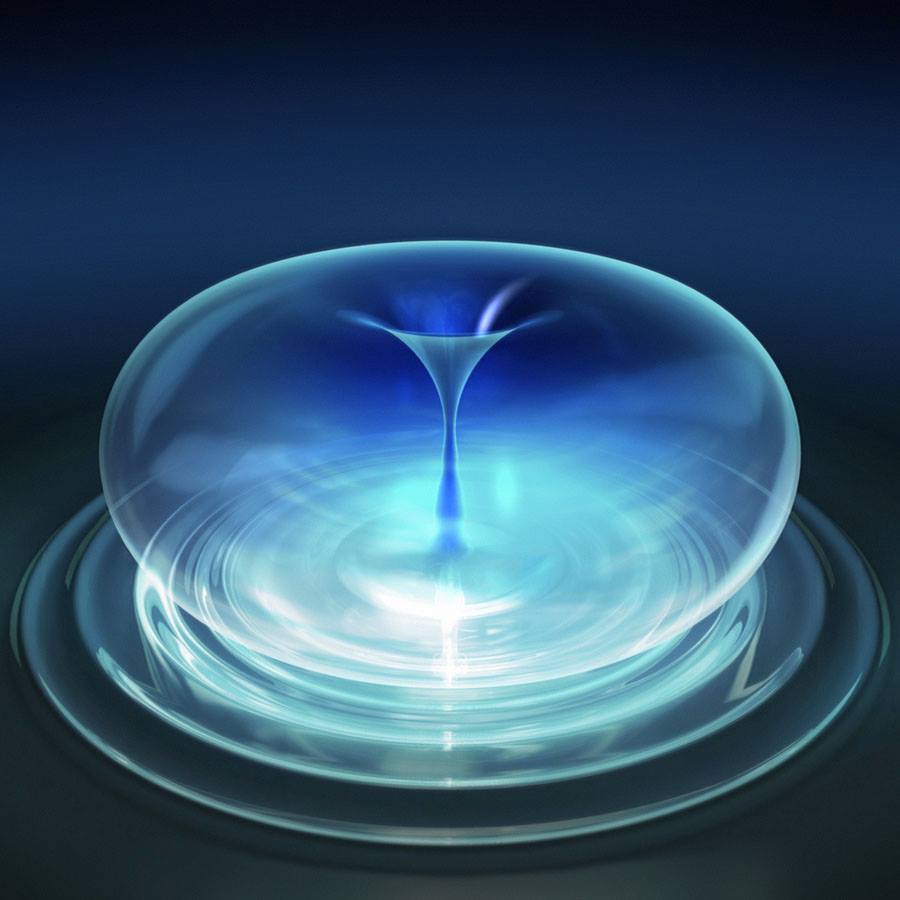 	Cavitation and the Theory of Life by Mark LeClaire	http://aetherforce.com/cavitation-and-the-theory-of-life-by-mark-leclaire/	Introduction to LENR - LeClair Effect Nuclear Reactions	https://nanospireinc.com/Fusion.html11-06-12 – Spirit Science 21 ~ The Torus - this video is more about the “feel” of a torushttp://thespiritscience.net/2012/11/06/spirit-science-21-the-torus/	Ana Yang performing some amazing feats with bubbles in this highlight reel from her Gazillion Bubble Show	http://biggeekdad.com/2014/07/gazillion-bubble-show/#at_pco=smlrebh-1.0&at_si=53c6ac4629e5b13f&at_ab=per-2&at_pos=5&at_tot=7-----------------------------------------------------------------------------------------------------05-27-14 – Rustum Roy structured water research - searchhttp://en.wikipedia.org/wiki/Rustum_Roy	Clayton Nolte Technology	http://www.structuredwaterunit.com/Structured_Water_Landing.html	The Structure Of Liquid Water; Novel Insights From Materials Research; Potential Relevance To Homeopathy- Rustum Roy, W.A. Tiller, Iris Bell, M. R. Hoover	http://hpathy.com/research/Roy_Structure-of-Water.pdf	http://www.ccrhindia.org/ijrh/3%282%29/1.pdf	THE INTENTION EXPERIMENT	http://www.theintentionexperiment.com/wp-content/uploads/2011/01/the-roy-water-experiment.pdf	Water Water Everywhere LIVE H2O Prof. Rustum Roy	https://www.youtube.com/watch?v=c8ajf_a9MRw		http://www.silverhealthinstitute.com/rustum-roy-waters-structure-colloidal-silver-new-vectors/		http://www.authorstream.com/Presentation/water_man-937142-water-everywhere-live-h2o-how-homeopathy-works-dr-rustum-roy/		https://www.youtube.com/playlist?list=PLB77E3660B551A0C8	Pure E or H Field Microwave Metallurgy	http://www.rexresearch.com/royrustum/royrustum.htm	http://hawk-handsaw.blogspot.com/2008/04/more-water-related-nonsense-from-rustum.html	EZ-Water - Fraud or breakthrough?	http://chemistry.stackexchange.com/questions/5925/ez-water-fraud-or-breakthrough		More water-related nonsense from Rustum Roy Regular readers will remember a recent paper involving Rustum Roy, a materials science professor at Penn State, that purported to show that you could use UV-VIS and Raman spectroscopy to distinguish different homeopathic remedies. Given that the homeopathic remedies were at a 30c 'potency' (that is, a dilution factor of 1x10^60, a one followed by sixty zeroes), the chance of any molecules of the active ingredient remaining are vanishingly small, and this seemed an extremely unlikely claim. Sure enough, on looking at the paper, it's riddled with basic errors, including duplicated graphs, and doesn't support the conclusions of the authors. A group of sceptical scientists, including me, wrote a letter to the journal's editor about the paper. The authors offered a totally inadequate response that failed to address any of the serious problems with the paper.Fortunately, Roy has not been discouraged by this setback. He is now involved in an experiment that attempts to show that we can change the structure of water with our minds. There are some truly astounding statements by Roy here.Structured water is found in the cytoplasm of healthy tissues and it is characterized by having a high solubility for body minerals. It is also found in healing waters. This appears to be the structure shared by very different healing waters from some healing spas to silver aquasols used worldwide.Structured waters have been produced using various forms of energy, such as light, sound, heat, pressure and radiation.In our proposed experiment, we aim to examine whether we can structure water with intention alone. We’ll be monitoring any change against control using analytical tools such as spectroscopy.As far as I can tell, there is no evidence that 'healing waters' actually do any healing, and there is no evidence that different structures of water have different biological effects. But why worry about that? Why not set up a badly designed experiment anyway?What Roy is proposing to do is get a beaker of water, and collect a Raman spectrum of it. Raman spectroscopy is a technique that can identify vibrational and rotational modes in a system. It can be used to detect changes in chemical bonding, which is what Roy will be looking for. Then people all over the world are going to concentrate on changing the Raman spectrum of the beaker of water. Roy will then collect a new Raman spectrum, and compare it to the old one. This is going to happen on April 26th.The main problem I can see with this is that the experiment is totally uncontrolled. A beaker of water sitting around is going to dissolve gases and incorporate dust, particulates, skin cells and so on from the atmosphere surrounding it. It might also lose some of the dissolved gases in it to the atmosphere through time. Roy is apparently making no attempt to control for this at all.Roy's previous work doesn't exactly give cause for confidence. The paper in Homeopathy claims to show differences in Raman spectra between homeopathic remedies. Essentially, all the paper does is present graphs, state that they look different, and leave it at that. There is no attempt to understand why the graphs might be different, or assign peaks to distinct vibrational/rotational modes, or show that the differences between the spectra are statistically significant, or anything.I think I can confidently predict that the second spectrum will look subtly different from the first, and Roy will declare that we can change water structure with the power of our minds alone. The experiment will be totally worthless, but that won't stop people citing it for years to come as cast-iron evidence for telekinesis. Posted by Paul Wilson at 18:18 Labels: bad science, intention experiment, Rustum Roy --------------------------------------------------------------------------------Raman spectroscopyhttp://en.wikipedia.org/wiki/Raman_spectroscopy-------------------------------------------------------------------------------------------05-25-14 –Materialization of DNA Fragment and, Wave Genetics in Theory & Practice - Vol 4, No 1 (2014) - Focus Issue Featuring the Work of Peter P. Gariaev’s Group: Materialization of DNA through Modulated EM Irradiation; Possible Quantum Entanglement in Medical Influence; On Pollack's Findings about Fourth Phase of Water; Morphogenesis, Morphostasis & Learning in TGD; Linguistic & Wave Genetics in Theory and Practice; & The Strange World of Wave Genetics.http://dnadecipher.com/index.php/ddj/issue/view/1105-25-14 – The 4th Phase of Water: A Key To All Life - the water inside the cell is actually highly ordered and organized.http://aetherforce.com/the-4th-phase-of-water-a-key-to-all-life/	08-18-13 - The Fourth Phase of Water - What You Don’t Know About Water, and Really Should - Water is clearly one of the most important factors for your health	http://articles.mercola.com/sites/articles/archive/2013/08/18/exclusion-zone-water.aspx	EZ-Water - Fraud or breakthrough?	http://chemistry.stackexchange.com/questions/5925/ez-water-fraud-or-breakthrough------------------------------------------------------------------------------------------------------05-16-14 – Looking At Tears Under A Microscope Reveals A Shocking Fact. - The Topography of Tears.http://www.lifebuzz.com/tears/#!NZJJw	artform	http://www.rose-lynnfisher.com/tears.html	types of tears	http://en.wikipedia.org/wiki/Tears#Types	http://www.smithsonianmag.com/science-nature/the-microscopic-structures-of-dried-human-tears-180947766/?no-ist06-09-14 – EZ-Water promo - Rick, as we discussed, simply state that your looking into the easy water from www.jeftech.net by Jef Harvey however you have no opinion as of yet.  This should be sufficiently non-comittal.  Again thank you for all the work your putting in.Jef Harvey CNCManaging DirectorJefTech Research570-219-2025 voicejef@jeftech.nethttp://www.jeftech.nethttp://www.jeftech.net/html/aetheric_balance_guild.htmlhttp://www.jeftech.net/html/scalar-_holograms.htmlhttp://www.jeftech.net/html/se-5_1000.htmlhttp://www.jeftech.net/html/chi-o.html	PROJECT CAMELOT: H302 EZ WATER WITH JEF HARVEY & SECRET GUEST	https://www.youtube.com/watch?v=Q4-fqkl9zgo06-16-14 – Water Crystal moving image of The Blue Danube – Masaru Emotohttps://www.facebook.com/photo.php?v=1826836432315	https://www.facebook.com/Dr.MasaruEmoto?fref=photo----------------------------------------------------------------------------------------------06-20-14 –Email: fitzgeraldrandy@gmail.comComments: Why is this so hard to believe that Nutrino's are faster than Light?. Light it self is a secondary reaction,an emission, which the energy levels of a particle once radiated,must rise to it's highest energy level then drop down,it steps and emit light,as an emission and other energy's,at other energy levels, before it again falls to the Ground state.So then one has to assume an energy faster than the speed of light was the exciting force which radiated it in the first place. E=MC2 = Mass Compressed, by Cavitation, "Energy is Equal to mass compressed squared".Not energy at the speed of light squared.you first must compress the mass to it's maximum compressability, to acquire the enormous energy before the linear velocity took place,which would be that speed of light, would it not? it would be rotational Velocity first.The Velocity again is a secondary reaction, an emission of energy, rotational energy =Velocity not linear but rotational.When it goes linear it is spiraling helically, in a beam, if you have a Tapered cone, and that cone length shortens into a planar disk, with no length, but only a round circle all you get is Rotational velocity or spin.So if it is a pumped wave, it has compression/ decompression linear travel by connected cones,in a long beam of cones, which create the velocity at there tips by compression on the small tapered end of the cone were the cone angle is that of a Taylor cone angle,	http://en.wikipedia.org/wiki/Taylor_cone	http://www.digplanet.com/wiki/Taylor_cone	http://www.jstor.org/discover/10.2307/2415876?uid=3739856&uid=2&uid=4&uid=3739256&sid=21104358075333	http://rspa.royalsocietypublishing.org/content/133/822/565Read the LMI Liquid Metal Ion Source, articles, which tell of the massive energy's generated at the tip of these cones.	http://en.wikipedia.org/wiki/Liquid_metal_ion_sourceThe enormous surface tension, pin's them just long enough to give them enormous energy then velocity, near the tip.There must be Nutrino beams? which are cones connected into long spiraling helical beams. Centripedal compression must spiral inwardly enormously fast, as the compression occurs?.And it must travel faster than light?. And the Nutrino infinite beams, do as well.Any particles traveling in these infinite beams, would also.It's like there surprised to find out that some exciting energy, really does travel faster than lite.	http://www.bing.com/search?q=LMI+Liquid+Metal+Ion+Source&qs=n&form=QBLH&pq=lmi+liquid+metal+ion+source&sc=0-0&sp=-1&sk=&cvid=8a62fb71e36d42b7b23b473320dff077--------------------------------------------------------------------------------------------06-24-14 – Water Cluster Quackery - The junk science of structure-altered watershttp://www.chem1.com/CQ/clusqk.html	Water Structure and Science	http://www1.lsbu.ac.uk/water/	http://www1.lsbu.ac.uk/water/index2.html	06-05-14 – Neutrino Science: The Post Nuclear Age, Extra-terrestrial Contact and The Perfect Wave (Part 1) - What the site LBNE site doesn't tell you is that neutrino science is ushering in a new age and promises to open the door to our future .	http://hplusmagazine.com/2014/06/05/neutrino-science-the-post-nuclear-age-extra-terrestrial-contact-and-the-perfect-wave-part-1/	Richard your interest in Alternative Agriculture, is the reason for you now inventing this Super Saturated water/ colloidal Mineral Fertilizer, with a Hydroponic root feed system, the direct cellular penetration, will make it a super fertilizer.The Ionic ground current or telluric current's play a part as well as electrical induction, since FE/ iron, Ferro magnetic, is inductive, and is in the soil, in the osmosis of the Colloidal trace minerals, in the soil, to enter the cells.The Super Saturated water can accept more nutrient colloidal liquid Minerals.If a Liquid Metal Ion source was used to pre charge the soil or water with such intense ion's, and create a super ionic induction system, the plant root system would have enormous super nutrient rich, (bio availability)  Dr. A True Ott, PhD. in his book, "Wellness Secrets for Life". Sub titled-"an owner’s manual for the human body"Dr A true Ott uses his Colloidal Nutrients in the very same way Richard, as direct cellular penetrating carriers.----------------------------------------------------------------------------------06-28-14 - The quest for effective radio-protectors has been underway for decades - New radio-protectors are tested under very stringent conditions.  http://c60water.com/en/protection.htmlIn the Centre for Biological Studies in Pushchino (Russia), rats were exposed to X-ray doses causing a severe radiation disease and death of all animals.  The use of fullerene water made for the survival of 15 % of animals.http://www.sciencedirect.com/science/article/pii/S0891584909003669The official preclinical studies in the Grigoriev Institute for Medical Radiology of the AMSU tested the effect of water at lower radiation doses.  In the group where experimental rats were given ordinary water 37 % of the animals died after being exposed to radiation.  Intake of fullerene water during 15 days (5 days prior to exposure and 10 day after it) made for the survival of 95 % of animals, the course of the radiation disease being significantly relieved.http://ipacom.com/images/Articles/report_pre_clinical_med_rad_ru.pdfIn May 2011, the administration of the Institute for Physiologically Active Compounds addressed the government of Japan with an offer to help those who suffered from radiation exposure after the NPP Fukusima-1 accident.http://ipacom.com/images/Articles/letter%20to%20the%20goverment%20of%20japan_en.pdf	sourceWalter DerzkoC-60 Water North AmericaToronto416-819-9667wderzko@pathcom.comFullerenehttp://en.wikipedia.org/wiki/Fullerene	http://www.bing.com/images/search?q=fullerene+water&qpvt=fullerene+water&FORM=IGRE	the Fullerene C60 was used to develop new CPU Transistors, mixed with other elements, because of the 6 electrical contact points, which enables the processor to use the 10 number system base 10, and not binary 1and 2 anymore. This is why you are seeing the exponential leap in computer Data gathering abilities.------------------------------------------------------------------------------------07-07-14 – Shungite–Fullerenes for Water - Shungite is a unique combination of carbon and silicate minerals found in an ancient deposit in Karelia Russia.http://www.dancingwithwater.com/products/shungite-fullerenes-for-water/	Here is an excerpt that may have ramifications for Targeted IndividualsAccording to Russian research, fullerene-rich shungite has the ability to neutralize numerous forms of negative energy. It attenuates electromagnetic emissions essentially providing protection from electromagnetic fields.  Shungite has been successfully used for many years in Russia to assist patients with depression, trauma, and other emotional and psychological  disturbances.  Special shungite chambers have been constructed for this purpose.	Buy Metallofullerene, Fullerene and Nanotube	https://sesres.com/FullerenesPrices.asp	NANOTUBES	https://sesres.com/Nanotubes.asp	http://www.bing.com/images/search?q=fullerene+water&qpvt=fullerene+water&FORM=IGRE	Water caged in buckyballs	http://phys.org/news/2014-05-caged-buckyballs.html	Fullerene is a molecule consisting of carbon atoms and is the third after diamond and graphite allotropic form of carbon.Fullerenes can be of a different type C60, C70, etc., depending on the content of carbon atoms. The most stable and best studied - is the C60, containing 60 carbon atoms.Fullerene is the only molecular form of carbon, in contrast to the diamond and graphite, which are only crystalline forms with a certain spatial arrangement of carbon atoms in the lattice.Nature brought together in one object, many contradictory concepts.  Fullerene is a link between the organic and inorganic matter.  This is the molecule, and the particle, and the cluster.  The diameter of the molecule C60 is 1 nm.If you look inside the fullerene, we find only an emptiness pierced by electromagnetic fields, containing "nothing" - a vacuum enclosed in a carbon shell, as in the original container.  And the walls of the container do not allow penetration into it of any material particles (ions, atoms, molecules).Fullerene molecule can be called a "vacuum bubble", which does not fit the well-known thesis that nature does not tolerate a vacuum.  Vacuum and matter are two pillars of the universe that harmoniously united in one molecule.Fullerene is still a subject of research for the scientists around the world in the field of chemistry, physics and medicine.  You cannot eat it (yet!), but you can drink it.Fullerene special propertiesAmong the fundamental properties of fullerenes, which are apparent at the level of both cell and whole organism, it should firstly be noted its antioxidant properties which suppress the processes of per-oxidation and free-radical oxidation.Getting in our body, fullerenes behave as the most powerful and most long-acting antioxidant, as a means of fighting with free radicals, so-called oxygen atoms, which lack a single electron, which they greedily taken away from any living cell, the genetic spiral.  Antioxidant activity of fullerene in the 100 - 1000 exceeds the effect of known antioxidants (eg vitamin E, dibunol, β-carotene).Thanks to its acceptor properties, fullerene is able to selectively interact with other molecules, and in water environment to transfer these properties in orderly layers of water at a considerable distance from its surface.Fullerenes normalize cellular metabolism, increase enzyme activity and increase the stability of the cell, including its genetic apparatus to external influences (heat, viruses, etc.).  The regenerative ability of body tissues increases in its turn.Fullerenes normalize the nerve processes, influencing the exchange of neurotransmitters, improving the capacity of man and his resistance to stress.Besides, fullerenes have an explicit anti-inflammatory and antihistamine effect, thus relieving pain, suppressing the development of many allergic diseases and improving immunity.Fullerenes function even in ultra-small doses and their effect even after single dose lasts for months.07-07-14 - Re Fukashima and radiation exposure on the Pacific West Coast....Water soluble Carbon 60 or Hydrated Fullerenes are a radio-protector by protecting the body from ionizing radiation by scavenging and neutralizing excess free radicals caused by radiation see http://www.sciencedirect.com/science/article/pii/S0891584909003669and http://www.ncbi.nlm.nih.gov/pubmed/19539750and attached  academic paper called "Peculiarities of the antioxidant and radioprotective effects of hydrated C60 fullerene nanostuctures in vitro and in vivo."Walter DerzkoPresidentC-60 Water North America Toronto, Canada416-819-9667Walter.derzko@utoronto.caBackground on Hydrated Fullerenes - Hydrated Fullerenes or water soluble Buckyballs or Carbon-60.  It’s a natural product and the water soluble version of C-60 is world’s highest anti-oxidant, a radiation protector and anti-inflammatory agent. It does this by scavenging excess free radicals and reducing oxidative stress in the body. Numerous diseases appear to be triggered by excess free radicals  Some clinical trials have been done in Ukraine and it was approved by the Ukrainian Ministry of Health in 2010 as the world’s first nanotechnology based health drink. It’s now on sale in the Ukrainian market as a dietary supplement and branded as C-60 Water of Life.  A US patent application has also been filed and accepted by the US patent office (March 2014) and a patent is pending. Sunnybrook Hospital Tilly Burn Clinic has offered to do some pre-clinical trials for us for their burn patients and Brunswick Labs in Boston will do an ORAC and ORAC5 test to show that it’s the world’s highest anti-oxidant. One interesting effect that our researchers in Ukraine have noticed is that it increases the bioavailability and effectiveness of other medications that you may be taking (in stem cell therapy, resveratrol etcIt also appears to have antibacterial and antiviral properties by blocking quorum sensing in microbes. But obviously can’t target all market niches at once (over 48 human and non-human markets).  Top two priority target areas will the 1) anti-oxidant food market ($58 Billion in USA alone in 2011) and the related alternate health supplement market, and related cosmetics (anti-wrinkle and longevity, anti-aging) followed by 2) the anti-inflammatory market. We plan to be a raw material supplier, selling the C60 concentrated ampoules to other manufacturers. Fl-06-04 is highly soluble in water - Organic dairy farmers in Hawaii are using boron to help capture radioactivity and reduce any radiation in milk and radiation in vegetables.	Fullerene derivatives for biological investigations	http://www.mtr-ltd.com/Bio_Medicine.htmReferences:1. “Tissue-protective effects of FULLERENOL C60(OH)24 and aminostine in irradiated rats” - S.Trajkovic et al., - Colloids Surf. B Biointerfaces, 2007 Jan.16, : 173171152. “ Fullerenes in Biomedicine” - A.Djordjevic et al., - J.Buon., 2006 Oct-Dec., 11(4): 391-4043.“ Cytotoxicity of Water-Soluble Fullerene in vascular endothelial cells” - H.Yamawaki, N.Iwai – Am.J.Physiol.Cell Physiol., 2006 Jun., 290(6): C1495-5024. “ Distinct cytotoxic mechanisms of pristine versus Hydroxylated Fullerene” - A.Isakovic et al., - Toxicol. Sci., 2006 May, 91(1): 173-835. “ Radioprotection by FULLERENOLS of Stylonychia mytilus exposed to gamma-rays” - Q.Zhao et al., - Int.J.Radiat.Biol., 2005 Feb., 81(2): 169-756. “ Nanotechnology Approaches for the Regeneration and Neuroprotection of the Central Nervous System” - G.A.Silva – Surgical Neurology, 63 (2005), 301-306www.silva.ucsd.edu/Nanotechnology7. “Modulating activity of FULLEROL C60(OH)22 on doxorubicin-induced cytotoxicity” - G.Bogdanovic et al., - Toxicol. In Vitro, 2004 Oct.,18(5):629-378. “Fullerene Derivatives protect against Oxidative Stress in RAW 264.7 cells and Ischemia-reperfused Lungs” - Y.W.Chen et al., -Am.J.Physiol.Regul.Integr.Comp.Physiol., 2004 Jul., 287(1):R21-69. “Antioxidative Activity and Hypothetic Radical Mechanism of FULLERENOLS” - A.Dordevic et al., - J. of Annals of the Academy of Studenica, 10-th Intern. Univ. Sci. Meeting “Nanotechnology in Biomedicine” – Content 7/2004www.onk.ns.ac.yu/Letopis/Lsa2004/S2-3-3-djordjevic.htm10.“In vivo study of Radioprotective Potential of FULLERENES” - S.Dobric et al., J. of Annals of the Academy of Studenica, 10-th Intern. Univ. Sci. Meeting “ Nanotechnoligy in Biomedicine “ – Content 7/2004www.onk.ns.ac.yu/Letopis/Lsa2004/S2-3-4-dobric.htm11.“FULLERENOL Inhibit Antitumor Drug-Induced Cytotoxicity” - G.Bogdanovic et al., - J. of Annals of the Academy of Studenica, 10-th Intern. Univ. Sci. Meeting “Nanotechnology in Biomedicine” - Content 7/2004www.onk.ns.ac.yu/Letopis/Lsa2004/S2-3-1-bogdanovic.htm12. “FULLEROL C60(OH)24 modulates adryamicin induced cytotoxity on Human Breast Cancer Cell Lines” - A.Djordjevic et al., - 1st Intern.Viennes Conference on Clinical Exper.Oncology; Vienna, Austria (11-13th March), 1999.A Highly Water-Soluble Metallated Form of FULLERENOLS As Stable Radical Anions1. “ FULLERENOLS Revisited as Stable Radical Anions” - L.O.Husebo et al., - JACS, 2004, 126, 12055-12064http://pubs.acs.org/cgi-bin/sample.cgi/nalefd/2004/4/10/pdf/nl0489586.pdf2. “ The Differential Cytotoxicity of Water-Soluble Fullerenes” - C.M.Sayes et al., - Nano Letters, 2004, v.4 (10), 1881-1887http://pubs.acs.org/cgi-bin/sample.cgi/nalefd/2004/4/10/pdf/nl0489586.pdfFullerene Derivatives for Bio-Medicine: Carboxylic Acids1. “Anti-Inflammatory and Anti-Oxidant Activity of a New Class of Phenyl-Pyrazolone Derivatives” - C.Cusan et al., - Curr.Drug Discov.Technol., 2006 Mar., 3(1): 67-732. “Design and Activity of CATIONIC FULLERENE DERIVATIVES as Inhibitors of Acetylcholinesterase” - G.Pastorin et al., - Org.Biomol.Chem., 2006 Jul. 7, 4(13): 2556-623. “Pharmacological Studies on FULLERENE C60, a novel carbon allotrope and its Derivatives” - M.Satoh et al., - J.Pharmacol.Sci., 2006, 100(5):513-5184. “Anti-HIV properties of CATIONIC FULLERENE DERIVATIVES” - S.Marchesan et al., - Bioorg.Med.Chem.Lett., 2005 Aug., 15(15): 3615-36185. “Human Immunodeficiency Virus-Reverse Transcriptase Inhibition and Hepatitis C Virus RNA-dependent RNA Polymerase Inhibition Activities of FULLERENE DERIVATIVES” - T.Mashino et al., - Bioorganic & Medicinal Chemistry Letters, Vol.15, Issue 4, 15 February 2005, 1107-11096. “Synthesis and Anti-HIV properties of new Water-Soluble Bis-functionalized/60/ FULLERENE DERIVATIVES” - S.Bosi et al., - Bioorganic & Medicinal Chemistry Letters, Vol.13, Issue 24, 15 December 2003, 4437-44407. “FULLERENE DERIVATIVES: an Attractive Tool for Biological Applications” - S.Bosi et al., - Eur.J.Med.Chem., 2003 Nov-Dec., 38(11-12): 913-9238. “Local CARBOXYFULLERENE Protects Cortical Infarction in Rat Brain” - A.M-Y. Lin et al., - Neuroscience Research, Vol. 43, Issue 4, August 2002, 317-3219. “In Vitro Action of CARBOXYFULLERENE” - N.Tsao et al., -J.Antimicrobial Chemotherapy (2002), 49, 641-64910. “Inhibition of Group A Streptococcus Infection by CARBOXYFULLERENE” - N.Tsao et al.,- Antimicrobial Agents and Chemotheraphy, June 2001, Vol.45 (6), 1788-179311. “BIOILOGICAL APPLICATIONS of FULLERENE DERIVATIVES: A Brief Overview” - T. Da Ros et al., - Croatica Chemica Acta, 74(4), 743-755 ( 2001 )12. “CARBOXYFULLERENES Protect Human Keratinocytes from Ultraviolet-B-Induced Apoptosis” - C.Fumelli et al., - J.Invest. Dermatol., 2000 Nov., 115(5): 835-84113. “C60 CARBOXYFULLERENE Exerts a Protective Activity Against Oxidative Stress-Induced Apoptosis in Human Peripheral Blood Mononuclear Cells” - D.Monti et al., - Biochem. Biophys. Res. Commun., 2000 Nov. 2, 277 (3): 711-71714. “MEDICAL APPLICATIONS of FULLERENES & METALLO-FULLERENES” - L.J.Wilson - The Electrochemical Society Interface, Winter 1999 15. “CARBOXYFULLERENES as NEUROPROTECTIVE AGENTS” – L.L.Dugan et al., - Proc.Natl.Acad.Sci.USA, Vol.94, 9434-9439, August 199707-11-14 - Getting a charge out of water droplets - when water droplets spontaneously jump away from superhydrophobic surfaces during condensation, they can gain electric charge in the process. http://phys.org/news/2014-07-droplets.html07-11-14 – Tractor Beam Created Using Water Waves - Make waves in just the right way and they can pull floaters as well as push them, say fluid dynamics expertshttps://medium.com/the-physics-arxiv-blog/tractor-beam-created-using-water-waves-8d9271134c50	06-02-14 - Tractor beam on the water surface	http://arxiv.org/abs/1407.0745---------------------------------------------------------------------------------------------07-12-14 –ENERGY AND MATTER IN FIVE DIMENSIONS - A Holistic Theory of Science - by Walter Lasthttp://www.webring.org/l/rd?ring=theoryofeverythi;id=44;url=http%3A%2F%2Fwww.health-science-spirit.com%2Fenergy.html	idiosyncratic - as usual doesn't pick a theory - is it 5-D Kaluza-Klein?  		http://www.cs.utep.edu/vladik/2005/tr05-16a.pdf		Strings?  		http://www.dummies.com/how-to/content/string-theory-for-dummies-cheat-sheet.html		QCD?		http://en.wikipedia.org/wiki/Quantum_chromodynamics		QFT?		http://en.wikipedia.org/wiki/Quantum_field_theory--------------------------------------------------------------------------------------------------07-09-14 – A Tough Little Droplet Fights To Stick Around - The people who shot this video didn't think they were telling a story, a parable for life. They were studying fluid mechanics. Life just crept in and turned their science experiment into a poem ...http://www.npr.org/blogs/krulwich/2014/07/09/329791806/a-tough-little-droplet-fights-to-stick-around07-13-14 – Boron 'buckyball' discovered - the molecule has been dubbed borospherenehttp://phys.org/news/2014-07-boron-buckyball.html#ajTabs	A review article summarizes the state-of-the-art knowledge about graphene grain boundaries	http://phys.org/news/2014-07-article-state-of-the-art-knowledge-graphene-grain.html#nRlv	http://phys.org/news/2014-07-nanosensor-vapors-based-graphene-silicon-heterojunction.html#nRlv------------------------------------------------------------------------------------------------08-11-14 – Physicists create tractor beam made of water - A water-based tractor beam that could contain oil spills and manipulate floating objects cannot yet be explained by mathematical theory.http://www.cnet.com/news/physicists-create-tractor-beam-made-of-water/#!